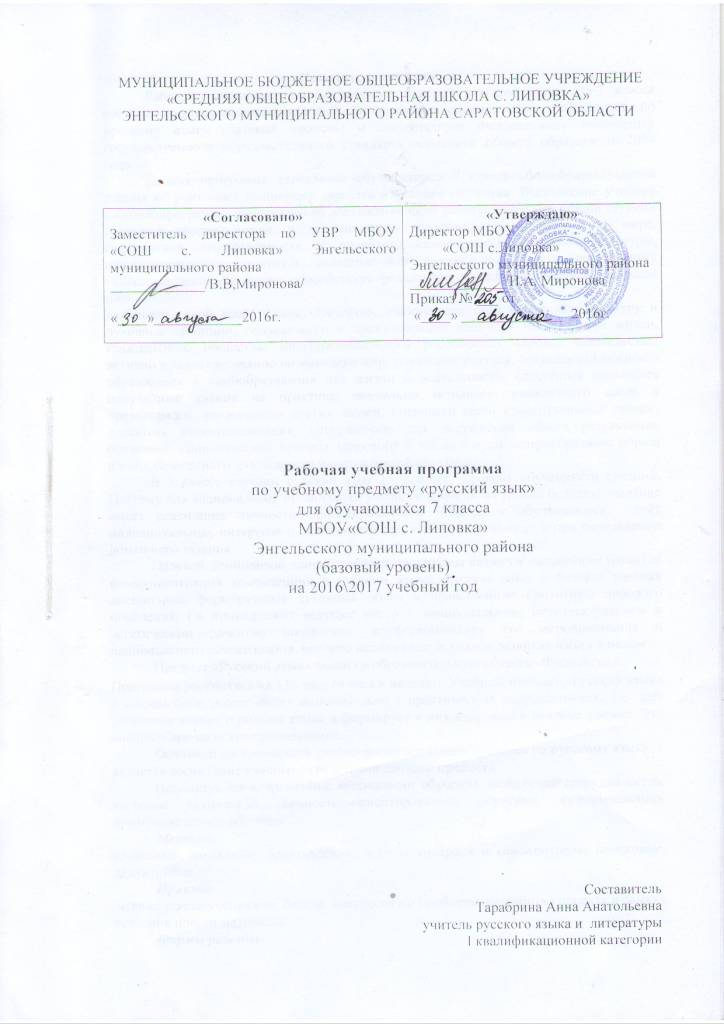 Пояснительная запискаРабочая учебная программа к учебному курсу по русскому языку для 7  класса составлена на основе примерной учебной программы основного общего образования по русскому языку (базовый уровень) и соответствует Федеральному компоненту государственного образовательного стандарта основного общего образования 2004 года.Данная программа адресована обучающимся 7 класса общеобразовательной школы и  учитывает специфику адресата и условия обучения. Выполнение учебной  рабочей программы направлено на достижение цели работы школы на второй ступени обучения: формирование у обучающихся целостного представления о мире, гражданской ответственности и правового самосознания, духовной культуры, самостоятельности, развития их  склонностей, интересов и способности к социальному самоопределению, а также способствует реализации модели выпускника основной школы:  любящего  свой край и своё Отечество, уважающего свой народ, его культуру и духовные традиции; осознающего и принимающего ценности человеческой жизни, гражданского общества, многонационального российского народа, человечества; активно и заинтересованно познающего мир, умеющего учиться, осознающий важность образования и самообразования для жизни и деятельности, способный применять полученные знания на практике; социально активного, уважающего закон и правопорядок, уважающего других людей, умеющего вести конструктивный диалог, достигать взаимопонимания, сотрудничать для достижения общих результатов; осознанно выполняющего правила здорового и экологически целесообразного образа жизни, безопасного для человека и окружающей его среды.В 7 классе изучают русский язык 15 человек. Уровень обученности средний. Поэтому для рациональной организации учебного времени на уроках большое значение имеет реализация личностно-ориентированного подхода к обучающимся,  учёт индивидуальных интересов и склонностей при выборе упражнений и при определении домашнего задания.Целевой доминантой данной рабочей программы является дальнейшее развитие коммуникативной компетенции в русском языке. Русский язык – базовая учебная дисциплина, формирующая духовный облик и нравственные ориентиры молодого поколения. Ей принадлежит ведущее место в эмоциональном, интеллектуальном и эстетическом развитии школьника, в формировании его миропонимания и национального самосознания, без чего невозможно духовное развитие нации в целом. Предмет «Русский язык» входит в образовательную область «Филология». Программа рассчитана на 136 часа (4 часа в неделю). Учебный предмет «Русский язык» в современной школе имеет познавательно – практическую направленность, т.е. даёт учащимся знания о родном языке и формирует у них языковые и речевые умения. Это специальные цели его преподавания. Основной составляющей учебно-воспитательного процесса по русскому языкуявляется воспитание учащихся средствами данного предмета.Используются современные технологии обучения: педагогика сотрудничества, тестовые технологии, личностно-ориентированное обучение, информационно-коммуникативное обучение.Методы: словесные, наглядные, практические, методы контроля и самоконтроля; поисковые, дедуктивные.Приемы: чтение текста учениками, беседа, дискуссия по проблеме, разработка проекта в рамках освоения нового материала.Формы работы: фронтальная работа, индивидуальная работа, групповая работа,  работа по парамВиды уроков:урок –лекция, защита идей, защита знаний; урок творчества, урок- сочинение; урок-игра, урок- состязание, урок-эстафета; парный опрос, урок-зачет, урок-практикум; уроки контроля знаний.Главным объектом контроля являются орфографические навыки. Контрольные уровни обученности проводятся в форме диктантов, сочинений, контрольных работ, тестов, изложений, сочинений.Ожидаемые образовательные результаты 7 класса.В результате изучения курса русского языка учащиеся должнызнать/пониматьопределения основных изучаемых единиц языка и речи: звук, слог, морфема, слово, словосочетание, предложение, текст;особенности ударения в русском языке;основные правила орфоэпии;основные способы образования слов;основные способы определения лексического значения слова; тематические группы слов;правила русской орфографии;морфологические признаки частей речи;нормы употребления в речи языковых единиц;виды словосочетаний;виды предложений;основные группы пунктуационных правил;признаки текста.уметьадекватно понимать содержание научно-учебного и художественного текстов, воспринимаемых на слух;выделять основную и дополнительную информацию текста, определять его принадлежность к определённому типу речи;сохранять при письменном изложении типологическую структуру текста и его выразительные языковые и речевые средства;анализировать тексты с точки зрения соответствия их требованию точности и логичности речи;рецензировать чужие тексты и редактировать собственные;проводить фонетический и орфоэпический разбор слов;правильно произносить широко употребляемые слова;по типичным суффиксам и окончанию определять изученные части речи и их формы; определять способы образования разных частей речи;соблюдать лексические нормы, употребляя слова в соответствии с их лексическим значением, а также с условиями общения;толковать значение общеупотребительных слов и фразеологизмов;различать постоянные и непостоянные признаки частей речи и проводить морфологический разбор слов всех частей речи;владеть правильным способом применения изученных правил орфографии;составлять схемы словосочетаний и конструировать словосочетания по предложенной схеме;определять синтаксическую роль всех частей речи;объяснять пунктуацию предложений изученных конструкций;строить пунктуационные схемы предложений.Специальной целью преподавания русского языка в школе является формирование ключевых компетенций:  языковой, коммуникативной и лингвистической компетенции учащихся. Языковая компетенция, т.е. осведомлённость школьников в системе родного языка, реализуется в процессе решения  следующих познавательных задач: 1.формирования у учащихся научно – лингвистического мировоззрения. 2.вооружение их основами познаний о родном языке, его устройстве и функционировании.3.развитие языкового и эстетического идеала у  учащихся, т.е. представления о прекрасном в языке и речи.Коммуникативная компетенция, т.е. осведомлённость школьников об особенностях функционирования родного языка в устной и письменной форме, реализуется в процессе решения следующих задач:1.формирование прочных орфографических и пунктуационных умений и навыков.2.овладение нормами русского литературного языка.3.обогащение словарного запаса и грамматического строя речи учащихся.4.обучение школьников умению связно излагать свои мысли в устной и письменной форме.5.свободно пользоваться русским языком во всех общественных сферах его применения.Лингвистическая компетенция – это знания учащихся о самой науке «Русский язык», её разделах, целях научного изучения языка, элементарные сведения о её методах, об этапах развития, о выдающихся учёных, сделавших открытия в изучении родного языка.Учебно-тематический планОсновное содержание учебно-тематического планаКалендарно-тематическое планированиеИнформационно-методическое обеспечениеУМК:С.И. Львова, В.В. Львов. Русский язык. Учебник для 7 класса в 3 ч  М.: «Мнемозина»,  2008Литература для учителя:А.Т. Арсирий. Занимательные материалы по русскому языку. М.: «Просвещение», 1995Ивченков П.Ф. Обучающее изложение: 5-9 кл.: Пособие для учителя.- 2 –е изд. –М.: Просвещение, 1995 – 224с.Капинос В.И., Сергеева Н.Н. Изложения: тексты с лингвистическим анализом. 2 – е изд. – Я.: АООТ «ЛИНКА - ПРЕСС», 1994.- 185с.Козлов Р.П., Чеснокова Н.В. Тесты по русскому языку: 5-7 классы. – М.: ВАКО, 2009.- 160с.(мастерская учителя – словесника)Никитина Е.И. Уроки развития речи: 5-7 классы. –М.: Дрофа, 1999.-144с.Никитина Е.И. Русская речь: Учеб. пособие по развитию связной речи для 5-7 кл. общеобразоват. Учреждений – 5-е изд.  - М.: Просвещение, 1996. – 191.Литература для учеников:Львова С.И. Русский язык.7 класс. В 3 ч. – М.: Мнемозина, 2011.Никитина Е.И. Уроки развития речи: 5-7 классы. –М.: Дрофа, 1999.-144с.Никитина Е.И. Русская речь: Учеб. пособие по развитию связной речи для 5-7 кл. общеобразоват. Учреждений – 5-е изд.  - М.: Просвещение, 1996. – 191.Мультимедийные пособия.«Фраза» Программа-тренажер по правилам орфографии и пунктуации для школьников и абитуриентов.1-С Репетитор «Русский язык» Обучающая программа для школьников старших классов и абитуриентов.Уроки русского языка Кирилла и Мефодия 5-6 класс.  Адреса электронных ресурсов1. http://school-collection.edu.ru/catalog/pupil/?subject=8 2. Сеть творческих учителей http://www.it-n.ru/3.  http://rus.1september.ru/topic.php?TopicID=1&Page4.  http://www.openclass.ru/ №Разделы тем учебного курсаКол-вочасовИспользование ИКТИспользование проектной деятельностиИспользование исследовательской деятельности1Общие сведения о русском языке 22Разделы лингвистики (повторение изученного в 5 – 6 классах).4381473Текстоведение162634Наречие 284645Служебные части речи47109106Повторение изученного в 7 классе8121всего136253725№урокаТема урокаКол-во часов№урокаТема урокаКол-во часов1 четверть1 четверть1 четвертьОбщие сведения о русском языке (2 часа)Общие сведения о русском языке (2 часа)Общие сведения о русском языке (2 часа)1/2Язык как развивающееся явление2Разделы лингвистики (повторение изученного в 5 – 6 классах).(43 часа)Разделы лингвистики (повторение изученного в 5 – 6 классах).(43 часа)Разделы лингвистики (повторение изученного в 5 – 6 классах).(43 часа)3Фонетика и орфоэпия. Звуки и буквы русского языка.14Омонимы ( урок с ИКТ)15Функции омографов в юмористических текстах (мини проект)16Словообразование самостоятельных частей речи.Основные способы образования слов. (мини проект)17Сложные слова. (урок с элементами исследования)18Словообразовательные цепочки и словообразовательные пары.      ( урок с ИКТ)19Словообразование наречий (мини проект)110Переход из одной части речи в другую и сращение словосочетания в одно слово. (мини проект) 111Лексика и фразеология. Особенности лексического значения слова. (урок с элементами исследования)112Смысловая связь разных слов в языке и особенностиупотребления слов в речи. (мини проект)113Фразеологизмы (мини проект)114Контрольный диктант по теме «Лексика и фразеология»115Анализ ошибок116Морфология и синтаксис. Части речи. Имя прилагательное.117Местоимения и числительные. (урок с элементами исследования)118Грамматические признаки глаголов, причастия  и деепричастия(мини проект)119Образование причастий и деепричастий (урок с элементами исследования)120Развитие речи. Сочинение по картинам И.И.Шишкина «Зима» и К.Ф.Юона «Русская зима» (мини проект)121Виды предложений. (мини проект)122Простое осложнённое предложение (мини проект)123Орфография ( урок с ИКТ)124Правописание слов с чередующимися гласными в корне слова125Правописание суффиксов ( урок с ИКТ)126Правописание н и нн в суффиксах причастий (мини проект)127Правописание н и нн в суффиксах причастий и отглагольных прилагательных (урок с элементами исследования) 128Слитные, раздельные и дефисные написания (мини проект)129Не с причастиями (урок с элементами исследования)130Объяснительный диктант( урок с ИКТ) 131Контрольный диктант по теме «Морфология и синтаксис»132Проект «Происхождение причастий и деепричастий»1II четвертьII четвертьII четверть33Пунктуация. Тире между подлежащим и сказуемым ( урок с ИКТ)134Знаки препинания при сравнительных оборотах и вводных словах135Знаки препинания при прямой речи (урок с элементами исследования)136Культура речи. Правильное употребление слов  самостоятельных частей речи137Лексические нормы имён существительных138Правильное употребление имён прилагательных139Орфоэпические и грамматические нормы употребления числительных (мини проект)140Орфоэпические, лексические и грамматические нормы употребления местоимений141Орфоэпические нормы употребления глаголов, причастий и деепричастий ( урок с ИКТ)142Грамматические нормы употребления глаголов, причастий и деепричастий ( урок с ИКТ)143Лексические нормы глаголов и деепричастий. Паронимы. (мини проект)14445Тестовая контрольная работа и анализ её результатов по теме «Лигвистика»2Текстоведение. (16 часов) Текстоведение. (16 часов) Текстоведение. (16 часов) 46Текстоведение. Текст как произведение речи (мини проект) 147Точность и логичность речи( урок с ИКТ)148Цепная и параллельная связи (урок с элементами исследования)149Сочинение по картине А.А.Пластова «Первый снег»150Анализ результатов работы151Роль выразительных средств в тексте (проект)152Словообразовательные средства выразительности (урок с элементами исследования)153Лексические средства выразительности речи (мини проект)154Морфологические средства выразительности речи (мини проект)155Синтаксические средства выразительности речи ( урок с ИКТ)156Контрольный срез 157Рассуждение как тип речи (мини проект)15859Контрольное изложение с элементами сочинения (мини проект)260Лингвистическое рассуждение161Сочетания разных типов речи в тексте (урок с элементами исследования)1III четвертьIII четвертьIII четвертьНаречие (28 часов)Наречие (28 часов)Наречие (28 часов)62Общее значение наречий и их употребление в речи163Разряды наречий по значению(урок с элементами исследования)164Категория состояния  (мини проект)165Степени сравнения наречий ( урок с ИКТ) 166Изложение по тексту упр. 523167Правописание наречий. Слитное и раздельное правописание наречий (урок с элементами исследования)168Правописание наречий. Слитное и раздельное правописание наречий ( урок с ИКТ)169Употребление дефиса в наречиях ( урок с ИКТ)170Слитное и раздельное написание НЕ и НИ с наречиями (мини проект) 171Правописание Н и НН наречиях на О(Е) ( урок с ИКТ)172Правописание суффиксов на О и А на конце наречий (урок с элементами исследования)173Правописание О и Е  на конце наречий после шипящих (урок с элементами исследования)174Употреблении Ь на конце наречий после шипящих175Наречие в словосочетании и предложении (мини проект)176Наречие в тексте (мини проект)177Наречия-синонимы и наречия- антонимы (мини проект)178Культура речи. Правильное употребление наречий(мини проект) 179Лексические нормы употребления наречий18081Контрольный диктант по теме «Наречие»  и анализ его результатов2Служебные части речи. (47 часов)Служебные части речи. (47 часов)Служебные части речи. (47 часов)Предлог (9 часов)Предлог (9 часов)Предлог (9 часов)82Проект. Лингвистическая сказка о служебных частях речи183Предлог как служебная часть речи (урок с элементами исследования)184Грамматическое и пространственное значения предлога(урок с элементами исследования)185Разряды предлогов (мини проект)186Правописание производных предлогов ( урок с ИКТ)187Правописание производных предлогов ( урок с ИКТ)188Предлог в предложении и тексте (мини проект)189Предупредительный диктант190Сочинение по картине И.И.Левитана «Весна- большая вода» (мини проект)1Союз (11 часов)Союз (11 часов)Союз (11 часов)91Союз как служебная часть речи192Разряды союзов ( урок с ИКТ)193Союз И в сложном и простом предложении (урок –исследование)194Виды подчинительных союзов (мини проект)195Различия между союзами и союзными словами (урок с элементами исследования)196Правописание союзов ( урок с ИКТ)197Правописание союзов19899Контрольный диктант по теме «Союз» и анализ его результатов2100Союз в предложении и тексте (мини проект)1101Текстообразующая роль союзов(мини проект) 1Частица (22 часа)Частица (22 часа)Частица (22 часа)102Частица как служебная часть речи1103Виды смысловых частиц ( урок с ИКТ)1104Формообразующие частицы (мини проект)1105Правописание частиц. Раздельное и дефисное написание частиц    ( урок с ИКТ)1106107Употребление частицы НЕ (урок с элементами исследования) 2108Употребление частицы НИ (урок с элементами исследования)1109НЕ и НИ в сложных предложениях ( урок с ИКТ)1110НЕ и НИ в сложных предложениях ( урок с ИКТ)1111НЕ с существительными, прилагательными, наречиями на О(-Е-)1112НЕ и НИ с отрицательными и неопределёнными местоимениями1113Правописание НЕ с причастиями (урок с элементами исследования )1114115Изложение с элементами сочинения (упр. 843) (мини проект)  2116Частицы в предложении и тексте (урок с элементами исследования)1117Выразительная роль частиц (мини проект)1118119Контрольный диктант по теме «Частица» и анализ его результатов2120Культура речи1121Грамматические  нормы (урок с элементами исследования)1122Изложение (879) и анализ его результатов2Междометия и звукоподражательные слова (5 часов)Междометия и звукоподражательные слова (5 часов)Междометия и звукоподражательные слова (5 часов)123Междометия и звукоподражательные слова (урок с элементами исследования)1124Междометия и звукоподражательные слова( урок с ИКТ)1125Междометия и звукоподражательные слова1126127Итоговый контрольный диктант и анализ его результатов2Повторение изученного в 7 классе (4 часа) + 4 резервные128Омонимия слов разных частей речи  (мини проект)1129Омонимия слов разных частей речи (урок с элементами исследования)1130Правописание: орфография и пунктуация. Культура речи (мини проект)1131Правописание: орфография и пунктуация. Культура речи( урок с ИКТ) 1132136Резервные 5№урокаТема урокаКол-во часовДата проведенияДата проведенияКорректировкаОсновные понятия и термины№урокаТема урокаКол-во часовпланфакт1 четверть1 четверть1 четверть1 четверть1 четверть1 четверть1 четвертьОбщие сведения о русском языке (2 часа)Общие сведения о русском языке (2 часа)Общие сведения о русском языке (2 часа)Общие сведения о русском языке (2 часа)Общие сведения о русском языке (2 часа)Общие сведения о русском языке (2 часа)Общие сведения о русском языке (2 часа)1/2Язык как развивающееся явление202.0904.09Лингвистика Разделы лингвистики (повторение изученного в 5 – 6 классах).(43 часа)Разделы лингвистики (повторение изученного в 5 – 6 классах).(43 часа)Разделы лингвистики (повторение изученного в 5 – 6 классах).(43 часа)Разделы лингвистики (повторение изученного в 5 – 6 классах).(43 часа)Разделы лингвистики (повторение изученного в 5 – 6 классах).(43 часа)Разделы лингвистики (повторение изученного в 5 – 6 классах).(43 часа)Разделы лингвистики (повторение изученного в 5 – 6 классах).(43 часа)3Фонетика и орфоэпия. Звуки и буквы русского языка.105.09Фонетика и орфоэпия4Омонимы107.095Функции омографов в юмористических текстах109.09Омографы 6Словообразование самостоятельных частей речи.Основные способы образования слов.111.09Словообразование7Сложные слова.112.098Словообразовательные цепочки и словообразовательные пары.114.09Словообразовательные цепочки9Словообразование наречий116.0910Переход из одной части речи в другую и сращение словосочетания в одно слово.118.09Сращение Словосочетание11Лексика и фразеология. Особенности лексического значения слова.119.09Лексика и фразеология12Смысловая связь разных слов в языке и особенностиупотребления слов в речи. 121.09Смысловая связь13Фразеологизмы Проект «Роль фразеологизмов в русском языке»123.09Фразеологизмы14Контрольный диктант по теме «Лексика и фразеология»125.0915Анализ ошибок126.0916Морфология и синтаксис. Части речи. Имя прилагательное.128.09Морфология и синтаксис17Местоимения и числительные.130.09Местоимения и числительные18Грамматические признаки глаголов, причастия  и деепричастия102.10Причастия   и деепричастия19Образование причастий и деепричастий103.1020Развитие речи. Сочинение по картинам И.И.Шишкина «Зима» и К.Ф.Юона «Русская зима»105.1021Виды предложений.107.10Виды предложений22Простое осложнённое предложение109.10Осложнённое  предложение23Орфография110.1024Правописание слов с чередующимися гласными в корне слова112.1025Правописание суффиксов114.10Правописание суффиксов26Правописание н и нн в суффиксах причастий 116.1027Правописание н и нн в суффиксах причастий и отглагольных прилагательных117.10Отглагольные прилагательные28Слитные, раздельные и дефисные написания119.10Дефисное написание29Не с причастиями121.1030Объяснительный диктант123.1031Контрольный диктант по теме «Морфология и синтаксис»124.1032Проект «Происхождение причастий и деепричастий»126.1033Знаки препинания при прямой речи128.10Прямая речь34Пунктуация. Тире между подлежащим и сказуемым130.1035Знаки препинания при сравнительных оборотах и вводных словах 131.10Сравнительные обороты и вводные словаII четвертьII четвертьII четвертьII четвертьII четвертьII четвертьII четверть36Культура речи. Правильное употребление слов  самостоятельных частей речи111.11Культура речи37Лексические нормы имён существительных113.11Лексические нормы38Правильное употребление имён прилагательных114.1139Орфоэпические и грамматические нормы употребления числительных116.11Орфоэпические и грамматические нормы40Орфоэпические, лексические и грамматические нормы употребления местоимений118.1141Орфоэпические нормы употребления глаголов, причастий и деепричастий120.11Орфоэпические нормы42Грамматические нормы употребления глаголов, причастий и деепричастий121.1143Лексические нормы глаголов и деепричастий. Паронимы.123.11Лексические нормыПаронимы.4445Тестовая контрольная работа и анализ её результатов по теме «Лингвистика»225.1127.11Текстоведение. (16 часов)Текстоведение. (16 часов)Текстоведение. (16 часов)Текстоведение. (16 часов)Текстоведение. (16 часов)Текстоведение. (16 часов)Текстоведение. (16 часов)46Текстоведение. Текст как произведение речи128.11Текстоведение. Текст47Точность и логичность речи130.11Логика 48Цепная и параллельная связи102.12Цепная и параллельная связи49Сочинение по картине А.А.Пластова «Первый снег»104.1250Анализ результатов работы105.1251Проект «Роль выразительных средств в тексте»107.12Языковые средства выразительности52Словообразовательные средства выразительности 109.12Словообразовательные средства53 Лексические средства выразительности речи111.12Лексические средства54Морфологические средства выразительности речи112.12Морфологические средства55Синтаксические средства выразительности речи114.12Синтаксические средства56Контрольный срез116.1257Рассуждение как тип речи 118.12Рассуждение5859Контрольное изложение с элементами сочинения219.1221.1260Лингвистическое рассуждение123.1261Сочетания разных типов речи в тексте125.12Сочетания разных типов речиНаречие (28 часов)                                                          Наречие (28 часов)                                                          Наречие (28 часов)                                                          Наречие (28 часов)                                                          Наречие (28 часов)                                                          Наречие (28 часов)                                                          Наречие (28 часов)                                                          62Проект «Как произошли наречия»126.12III четвертьIII четвертьIII четвертьIII четвертьIII четвертьIII четвертьIII четверть63Разряды наречий по значению109.01Разряды наречий64Категория состояния111.01Категория состояния65Степени сравнения наречий113.01Степени сравнения наречий66Изложение по тексту упр. 523115.0167Правописание наречий. Слитное и раздельное правописание наречий116.0168Правописание наречий. Слитное и раздельное правописание наречий118.0169Употребление дефиса в наречиях120.0170Слитное и раздельное написание НЕ и НИ с наречиями122.0171Правописание Н и НН наречиях на О(Е)123.0172Правописание суффиксов на О и А на конце наречий125.0173Правописание О и Е  на конце наречий после шипящих127.0174Употреблении Ь на конце наречий после шипящих129.0175Наречие в словосочетании и предложении130.0176Наречие в тексте101.0277Наречия-синонимы и наречия- антонимы103.02Наречия-синонимы, наречия- антонимы78Культура речи. Правильное употребление наречий105.0279Лексические нормы употребления наречий106.028081Контрольный диктант по теме «Наречие» и анализ его результатов208.0210.02Служебные части речи. (47 часов)Служебные части речи. (47 часов)Служебные части речи. (47 часов)Служебные части речи. (47 часов)Служебные части речи. (47 часов)Служебные части речи. (47 часов)Служебные части речи. (47 часов)Предлог (9 часов)Предлог (9 часов)Предлог (9 часов)Предлог (9 часов)Предлог (9 часов)Предлог (9 часов)Предлог (9 часов)82Проект. Лингвистическая сказка о служебных частях речи112.02Служебные части речи83Предлог как служебная часть речи113.02Предлог84Грамматическое и пространственное значения предлога115.0285Разряды предлогов117.0286Правописание производных предлогов119.02Производные  предлоги87Правописание производных предлогов120.02Производные  предлоги88Предлог в предложении и тексте122.0289Предупредительный диктант124.0290Сочинение по картине И.И.Левитана «Весна- большая вода» 126.02Союз (11 часов)Союз (11 часов)Союз (11 часов)Союз (11 часов)Союз (11 часов)Союз (11 часов)Союз (11 часов)91Союз как служебная часть речи127.02Союз92Разряды союзов101.03Разряды союзов93Союз И в сложном и простом предложении103.0394Виды подчинительных союзов105.03Виды подчинительных союзов95Различия между союзами и союзными словами106.03Союзы  и союзные слова96Правописание союзов110.0397Правописание союзов112.039899Контрольный диктант по теме «Союз»  и анализ его результатов213.0315.03100Союз в предложении и тексте117.03101Текстообразующая роль союзов119.03Текстообразующая рольЧастица (22 часа)Частица (22 часа)Частица (22 часа)Частица (22 часа)Частица (22 часа)Частица (22 часа)Частица (22 часа)102Частица как служебная часть речи120.03103Виды смысловых частиц122.03Смысловые  частицыIV четвертьIV четвертьIV четвертьIV четвертьIV четвертьIV четвертьIV четверть104Формообразующие частицы102.04Формообразующие частицы105Правописание частиц. Раздельное и дефисное написание частиц103.04106107Употребление частицы НЕ205.0407.04108Употребление частицы НИ109.04109НЕ и НИ в сложных предложениях110.04110НЕ и НИ в сложных предложениях112.04111НЕ с существительными, прилагательными, наречиями на О(-Е-)114.04112НЕ и НИ с отрицательными и неопределёнными местоимениями116.04Отрицательные  и неопределённые местоимения113Правописание НЕ с причастиями117.04114115Изложение с элементами сочинения (упр. 843)219.0421.04116Частицы в предложении и тексте123.04117Выразительная роль частиц124.04118119Контрольный диктант по теме «Частица» и анализ его результатов226.0428.04120Культура речи130.04121Грамматические  нормы103.05122123Изложение (879) и анализ его результатов205.0507.05Междометия и звукоподражательные слова (5 часов)Междометия и звукоподражательные слова (5 часов)Междометия и звукоподражательные слова (5 часов)Междометия и звукоподражательные слова (5 часов)Междометия и звукоподражательные слова (5 часов)Междометия и звукоподражательные слова (5 часов)Междометия и звукоподражательные слова (5 часов)124Междометия и звукоподражательные слова108.05Междометия и звукоподражательные слова125Междометия и звукоподражательные слова110.05126Междометия и звукоподражательные слова112.05127128Итоговый контрольный диктант и анализ его результатов214.0515.05Повторение изученного в 7 классе (8 часов)Повторение изученного в 7 классе (8 часов)Повторение изученного в 7 классе (8 часов)Повторение изученного в 7 классе (8 часов)Повторение изученного в 7 классе (8 часов)Повторение изученного в 7 классе (8 часов)Повторение изученного в 7 классе (8 часов)129Омонимия слов разных частей речи117.05Омонимия слов130Омонимия слов разных частей речи119.05Омонимия слов131Правописание: орфография и пунктуация. Культура речи121.05132Правописание: орфография и пунктуация. Культура речи122.05133Резервные 424.0530.05